附件1景谷傣族彝族自治县中医医院医学装备征询目录景谷傣族彝族自治县中医医院医学装备征询目录景谷傣族彝族自治县中医医院医学装备征询目录序号设备名称产品介绍时间1空气升温器限时5分钟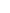 2输血输液加温仪限时5分钟3双通道注射泵限时10分钟3单通道注射泵 限时10分钟3输液泵限时10分钟4麻醉苏醒床（手术对接转运床）限时10分钟5可视喉镜限时10分钟6全自动心肺复苏机限时10分钟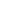 7新生儿脉搏血氧饱和度传感器限时5分钟8中药离子导入限时10分钟9经鼻高流量湿化氧疗机限时10分钟10新生儿复苏台限时5分钟11电动人流吸引器限时5分钟12多功能艾灸仪（无烟艾灸仪）限时10分钟13高频电刀限时10分钟14红外低频综合治疗仪(内腔治疗仪)限时10分钟15手术牵引架限时10分钟16关节镜设备限时20分钟1724小时动态血压心电监测仪限时5分钟18立式高压蒸汽灭菌器限时10分钟19电子支气管内窥镜限时20分钟20无创呼吸机限时10分钟21背心式排痰仪限时10分钟22医用无线中低频治疗仪限时10分钟23多导睡眠记录仪限时10分钟24睡眠呼吸初筛仪限时10分钟25牙科综合治疗椅限时10分钟26口腔离心机限时5分钟27石膏模型震荡机限时5分钟